Учитель: Нефедова Анастасия ЕвгеньевнаГ. Ростов-на-ДонуМБОУ «Школа №67»Тема урока: Культурное наследие христианской Руси.Цель урока: развитие целостного представления о культурном наследии христианской Руси.Задачи урока:актуализировать и расширить знания, понятия и представления учащихся о значении христианства в развитии культуры нашей страны;создавать условия для развития представлений школьника том, как религия способствует укреплению семьи и общества;активизировать интерес учащихся к предмету.Тип урока:Комбинированный урок: урок формирования новых знаний, применение знаний на практикеМетоды – наглядный, самостоятельная работа учащихся, работа в группах, мультимедиа.Оборудование – компьютер, видеопроектор, демонстрационный экран, материалы для чтения, листы и маркеры для групповой работы.Формирование УУД, ТОУУ (технология оценивания учебных успехов)Познавательные УУД1. Извлекать информацию из разных источников (текст, серия рисунков).2. Читать художественные и познавательные тексты, выделять существенную информацию из текстов разных видов.3. Устанавливать причинно-следственные связи.Регулятивные УУД1. Определять цель деятельности на уроке.2. Оценивать учебные действия в соответствии с поставленной задачей.3. Планировать свои действия.Коммуникативные УУД1. Слушать и понимать других.2. Строить речевое высказывание в соответствии с поставленными задачами.3. Оформлять свои мысли в устной форме.4. Адекватно использовать речевые средства для решения различных коммуникативных задач, строить монологические высказывания, владеть диалогической формой речи.Личностные результаты1. Определять и высказывать самые простые, общие для всех людей правила.2. Ориентироваться в нравственном содержании и смысле своих и чужих поступков.Этапы урокаХод урокаI. Актуализация знанийОрганизационный момент.Когда-то… князь Владимир свой народ
Укутал верой, принесённой с Византии…
Под алой мантией, согрев славянский род,
Он заложил в умах величие России.- О каком событии говорится в стихотворении? (О крещении Руси) Сегодня мы совершим путешествие во времени. Мы вернёмся на 1000 лет назад к нашим предкам восточным славянам.II. Создание проблемной ситуации, формулирование проблемы  Проблемный вопрос- Какие изменения произошли в культурном развитии Руси после принятия христианства?Ребята заполняют таблицу по мере рассказа учителяКультура- Сейчас мы с вами разгадаем кроссворд и откроем скрытое слово.Кроссворд1. Живопись водяными красками по сырой штукатурке.2. Создатель славянской азбуки.3. Материал, который использовали для письма (сделан из березовой коры).4. Являются объектом почитания, останки людей причисленных к лику святых.5. Записи "по летам", созданные на основе исторических преданий, песен, источников.6. Первая каменная церковь.7. Автор "Слово о законе и благодати".8. Автор "Повести временных лет".- Какое слово у нас получилось? (Крещение)- Какие изменения произошли в культурном развитии Руси после принятия христианства?(Ответы учащихся)-Какие  изменения произошли в жизни людей?- Изменилось ли отношение к Руси в мире?- Какие новшества появились в культуре?Нестор  отмечает разительную перемену в жизни самого князя Владимира, которая наступила после его крещения. Он продолжал оставаться победоносным полководцем и мудрым строителем государства, но в отношении к людям стал примером доброты, милосердия и сострадания. Одно время он не решался даже утверждать приговоры о справедливом наказании преступников. О перемене в жизни князя Владимира говорят такие его слова: «Боюсь греха!».А его милостыни бедным были огромны. «Устроил он и такое: сказав, что «немощные и больные не могут добраться до двора моего», приказал снарядить телеги, наложив на них хлеб, мясо, рыбу, различные плоды, мед в бочках, а в других квас, развозить по городу, спрашивая: «Где больной, нищий или кто не может ходить?». И раздавали тем все необходимое». Такое свидетельство сохранила летопись о милосердии просветителя Руси.III. Решение проблемы, открытие новых знаний.Выполнение продуктивных заданий по темеСоставьте кластерКак повлияло принятие христианства на развитие Руси?IV. Итог урока. РефлексияСоставьте синквейн на тему «Православие»ПравославиеПрилагательное, прилагательноеГлагол, глагол, глаголФразаВывод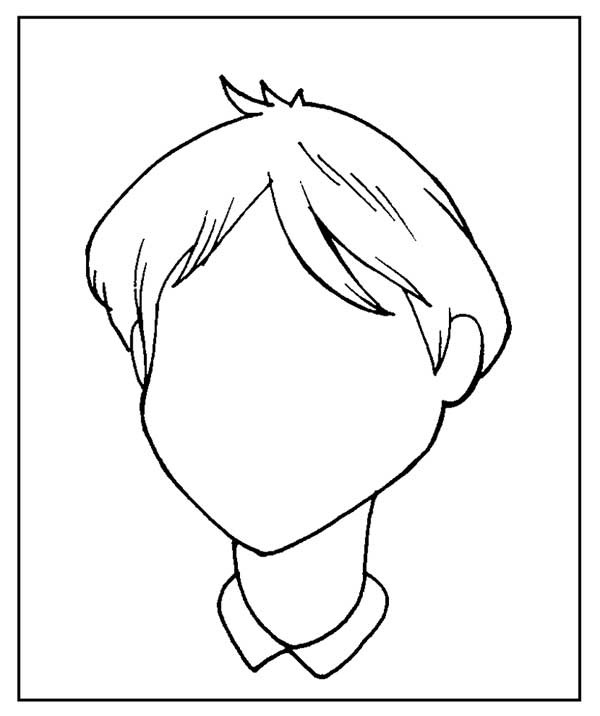 У каждого из вас человечек без лица, без эмоций. Подарите ему свои эмоции, нарисуйте на его лице то, что вы сейчас испытываете.V. Домашнее задание Подумайте и ответьте на вопрос: Чем христианская  религия схожа с другими мировыми религиями?